ZÁKLADNÍ ŠKOLA CHOMUTOV, HORNICKÁ 4387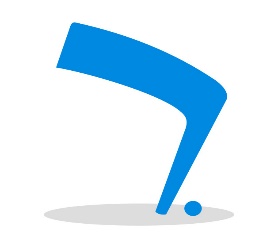 30. 8. 2020SLAVNOSTNÍ ZAHÁJENÍ ŠKOLNÍHO ROKU 2020-21 – PRVŇÁČKOVÉ, PŘÍPRAVNÁ TŘÍDAVÁŽENÍ RODIČE, JEDNALA JSEM VE VĚCI SLAVNOSTNÍHO ZAHÁJENÍ ŠKOLNÍHO ROKU – UVÍTÁNÍ PRVŇÁČKŮ S NÁMĚSTKEM PRIMÁTORA MĚSTA CHOMUTOVA MGR. MILANEM MÄRCEM. P. MGR. M. MÄRC VYVOLAL OPĚTOVNĚ JEDNÁNÍ KHS ÚSTECKÉHO KRAJE, ZÍTRA SE BUDE ROZHODOVAT, ZDA KHS NEPUSTÍ DO ŠKOLY ALESPOŇ JEDNOHO ZE ZÁSTUPCŮ DÍTĚTE PŘI SLAVNOSTNÍM ZAHÁJENÍ POVINNÉHO VZDĚLÁVÁNÍ. ŽÁDÁM VÁS, ABYSTE SI VZALI OCHRANNOU POMŮCKU ÚST PŘI VSTUPU DO ŠKOLY, POKUD K TOMU DOJDE. BUDEME VÁS INFORMOVAT PROSTŘEDNICTVÍM WWW STRÁNEK A TŘÍDNÍ UČITELKY VÁM ROZEŠLOU MAIL. PŘEJI VŠE DOBRÉ A HLAVNĚ „NEPOKAZME“  NAŠIM DĚTEM TAK KRÁSNÝ DEN JAKO JE PRVNÍ DEN PŘI VSTUPU DO ŠKOLY. SPOLEČNĚ TO ZVLÁDNEME. MGR. IVANA DUDKOVÁ, ŘEDIELKA ŠKOLY